中外互免签证协议一览表（更新至2018年11月18日）发布时间：2018年11月18日 08:43 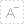 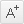 　　截至目前，中华人民共和国与下列国家缔结互免签证协定。中国公民持所适用的护照前往下列国家短期旅行通常无需事先申请签证。注：*1  目前适用中国与前南斯拉夫社会主义联邦共和国有关协议。　　*2  目前适用中国与前捷克斯洛伐克共和国有关协议。　　*3  适用《中国与欧盟关于互免持外交护照人员短期停留签证的协定》。　　免签入境并不等于可无限期在协定国停留或居住，根据协定要求，持有关护照免签入境后，一般只允许停留不超过30 日。持照人如需停留30 日以上，按要求应尽快在当地申请办理居留手续。序号协议国互免签证的证件类别生效日期备注1阿尔巴尼亚外交、公务护照1956.08.252阿富汗外交护照2015.07.163阿根廷中方外交、公务护照；阿方外交、官员护照1993.08.144阿联酋外交护照2012.03.214阿联酋公务、公务普通护照12016.01.114阿联酋普通护照2018.01.165阿曼中方外交、公务护照；阿方外交、公务和特别护照2010.04.166阿塞拜疆外交、公务、公务普通护照1994.02.106阿塞拜疆团体旅游1994.05.017爱尔兰中方外交护照、公务和公务普通护照（公务和公务普通护照限于随部长级及以上代表团出访者）；爱方外交护照、官员护照（官员护照限于随部长级及以上代表团出访者）2015.09.237爱尔兰欧盟通行证2017.01.018埃及中方外交、公务护照；埃方外交、特别护照2007.01.279埃塞俄比亚外交、公务、公务普通护照2015.12.0710爱沙尼亚外交护照、欧盟通行证2017.01.01*311安哥拉外交、公务护照2015.04.1112奥地利外交护照、欧盟通行证2017.01.01*313巴巴多斯中方外交、公务、公务普通护照；巴方外交、官员护照2014.08.0213巴巴多斯普通护照2017.06.0114巴哈马中方外交、公务、公务普通、普通护照；巴方外交、官员、普通护照2014.02.1215巴基斯坦中方外交、公务护照；巴方外交、官员护照1987.08.1615巴基斯坦公务普通护照1988.04.3016巴林中方外交、公务、公务普通护照；巴方外交、特别护照2018.10.2517巴拿马中方外交、公务、公务普通护照；巴方外交、公务护照2017.10.2818巴西中方外交、公务护照；巴方外交、官员护照2004.08.1019白俄罗斯外交、公务护照；团体旅游1993.03.0119白俄罗斯普通护照2018.8.1020保加利亚外交、公务护照2012.04.0420保加利亚欧盟通行证2017.01.01*321贝宁中方外交、公务、公务普通护照；贝方外交、公务、附有“公务证明”的普通护照1993.11.0622比利时外交护照、欧盟通行证2017.01.01*323秘鲁中方外交、公务护照；秘方外交、特别护照2004.05.1224冰岛外交护照2017.06.0125波黑中方外交、公务、公务普通护照；波方外交、公务护照1980.01.09*125波黑中方外交、公务、公务普通护照；波方外交、公务护照2017.10.0425波黑普通护照2018.05.2926波兰外交、公务护照、海员证、机组人员证件1992.07.2726波兰欧盟通行证2017.01.01*327玻利维亚中方外交、公务护照；玻方外交、官员护照1987.11.1527玻利维亚公务普通护照2008.01.1828布基纳法索中方外交、公务、公务普通护照；布方外交、公务护照2018.11.1829布隆迪外交、公务、公务普通护照2014.11.2530朝鲜外交、公务护照1956.10.0130朝鲜中方公务普通护照、朝方公务团体护照1965.01.0131赤道几内亚中方外交、公务护照；赤方外交、官员护照2006.01.0131赤道几内亚中方公务普通护照、赤方特别公务护照2017.08.0632丹麦外交护照、欧盟通行证2017.01.01*333德国外交护照、欧盟通行证2017.01.01*334东帝汶外交、公务、公务普通护照2015.06.2435多哥外交、公务、公务普通护照2015.05.0736多米尼克中方外交、公务、公务普通护照；多方外交、官员护照2014.03.2937厄瓜多尔中方外交、公务护照；厄方外交、官员护照1987.07.1137厄瓜多尔中方公务普通护照；厄方特别护照1988.12.2537厄瓜多尔 普通护照2016.08.1838厄立特里亚外交、公务、公务普通护照2015.04.1539俄罗斯团体旅游2000.12.0139俄罗斯外交、公务护照，随车、飞机、船执行公务的国际列车车组人员、机组人员、持海员证船员2014.04.2640法国外交护照、欧盟通行证2017.01.01*341斐济外交、公务、公务普通、普通护照2015.03.1442菲律宾中方外交、公务护照（限临时访问人员）；菲方外交、官员护照（限临时访问人员）2005.02.2843芬兰外交护照、欧盟通行证2017.01.01*344佛得角外交、公务护照2015.07.1145冈比亚中方外交、公务、公务普通护照；冈方外交、公务护照 2018.06.1046刚果（布）外交、公务、公务普通护照2014.08.0747格林纳达中方外交、公务护照；格方外交、官员护照2010.01.1747格林纳达公务普通、普通护照2015.06.1048哥伦比亚外交护照1987.11.1448哥伦比亚中方公务护照；哥方官员护照1991.11.1449哥斯达黎加外交、公务护照2008.01.1550格鲁吉亚外交、公务、公务普通护照；团体旅游1994.02.0351古巴中方外交、公务、公务普通护照；古方外交、公务、官员护照1988.12.2352圭亚那中方外交、公务、公务普通护照；圭方外交、官员护照1998.08.1953韩国外交护照2013.08.1053韩国中方公务护照； 韩方官员护照2014.12.2554哈萨克斯坦外交、公务护照1994.02.0155荷兰外交护照、欧盟通行证2017.01.01*356黑山外交、公务护照2013.03.0157加纳外交、公务护照2017.03.2858加蓬外交、公务、公务普通护照2016.02.0559吉布提外交、公务、公务普通护照2014.12.0460吉尔吉斯斯坦外交、公务护照2003.06.1461几内亚外交、公务、公务普通护照2017.09.1662柬埔寨外交、公务护照2006.09.1463捷克外交护照、欧盟通行证2017.01.01*364津巴布韦外交、公务护照2014.11.1265喀麦隆外交、公务护照2017.08.1266克罗地亚中方外交、公务护照；克方外交、官员护照1995.04.0966克罗地亚欧盟通行证2017.01.01*367科摩罗外交、公务、公务普通护照2016.02.2668科特迪瓦外交、公务、公务普通护照2015.12.1969科威特中方外交、公务、公务普通护照；科方外交、特别护照2014.10.1770肯尼亚中方外交、公务护照；肯方外交、官员护照2014.08.1771拉脱维亚外交护照、欧盟通行证2017.01.01*372莱索托中方外交、公务护照；莱方外交、官员护照2016.08.2473老挝中方外交、公务、公务普通护照；老方外交、公务、加注有效公务签证的普通护照1989.11.0674利比里亚外交护照2016.02.1075立陶宛外交、公务护照、海员证（随船）1992.09.1475立陶宛欧盟通行证2017.01.01*376卢森堡外交护照、欧盟通行证2017.01.01*377罗马尼亚外交、公务护照1981.09.1677罗马尼亚欧盟通行证2017.01.01*378马尔代夫外交、公务护照1984.11.2779马耳他外交、公务护照2008.03.0679马耳他欧盟通行证2017.01.01*380马里外交、公务、公务普通护照2015.05.0981马来西亚中方外交、公务护照；马方外交、官员护照2011.05.1882马其顿中方外交、公务、公务普通护照；马方外交、公务、标有“公务”字样的普通护照1994.07.1983毛里求斯外交、公务、公务普通、普通护照2013.10.3184毛里塔尼亚中方外交、公务、公务普通护照；毛方外交、公务护照2017.05.1585蒙古外交、公务、公务普通护照1989.04.3086孟加拉国中方外交、公务、公务普通护照；孟方外交、官员、加注“政府公务”或“免费”字样的普通护照1989.12.1887缅甸中方外交、公务护照；缅方外交、官员护照1998.03.0588摩尔多瓦中方外交、公务、公务普通护照；摩方外交、公务、加注“公务”字样的普通护照；团体旅游1993.01.0189摩洛哥外交、公务护照2014.03.0689摩洛哥中方公务普通、摩方特别护照2016.06.0990莫桑比克外交、公务护照2016.05.1491墨西哥中方外交、公务护照；墨方外交、官员护照1998.01.0192南非外交护照2010.11.2792南非公务护照2016.03.0193南苏丹中方外交、公务护照；南方外交、特别护照2011.07.0994尼泊尔中方外交、公务护照；尼方外交、官员护照2006.10.1695尼日利亚外交、公务、公务普通护照2014.02.0196挪威外交护照2018.06.1897葡萄牙外交护照、欧盟通行证2017.01.01*398瑞典外交护照、欧盟通行证2017.01.01*399瑞士外交护照2016.01.29100萨摩亚中方外交、公务护照；萨方外交、官员护照2011.02.18101塞尔维亚中方外交、公务、公务普通护照；塞方外交、公务、加注“公务”字样的普通护照1980.01.09*1101塞尔维亚普通护照2017.01.15102塞内加尔外交、公务、公务普通护照2014.05.03103塞浦路斯外交、公务护照1991.10.02103塞浦路斯欧盟通行证2017.01.01*3104塞舌尔外交、公务、公务普通、普通护照2013.06.26105圣多美和普林西比中方外交、公务、公务普通护照；圣普方外交、特别公务护照2018.02.03106圣马力诺外交、公务、普通护照1985.07.22107斯里兰卡中方外交、公务、公务普通护照；斯方外交、官员护照2013.04.18108斯洛伐克中方外交、公务护照；斯方外交、公务、特别护照1956.06.01*2108斯洛伐克欧盟通行证2017.01.01*3109斯洛文尼亚外交、公务护照1994.07.01109斯洛文尼亚欧盟通行证2017.01.01*3110苏丹中方外交、公务护照；苏方外交、特别、官员护照1995.10.26111苏里南外交、公务护照2014.05.06112塔吉克斯坦中方外交、公务、公务普通；塔方外交、公务、加注“公务”字样的普通护照1993.06.01113泰国中方外交、公务护照；泰方外交、官员护照2003.10.18114坦桑尼亚外交、公务护照2005.07.11115汤加中方外交、公务、公务普通护照；汤方外交、官员护照2012.11.10115汤加普通护照2016.08.19116特立尼达和多巴哥中方外交、公务护照；特方外交、官员护照2006.11.23117突尼斯中方外交、公务护照；突方外交、特别护照2006.09.29118土耳其中方外交、公务、公务普通护照；土方外交、公务、特别护照1989.12.24119土库曼斯坦中方外交、公务、公务普通护照；土方外交、公务、加注“公务”字样的普通护照；团体旅游1993.02.01120委内瑞拉外交、公务护照、公务普通护照2014.01.08121文莱中方外交、公务护照；文方外交、官员护照2005.06.18122乌克兰外交、公务护照和海员证2002.03.31123乌拉圭中方常驻乌方使领馆人员所持外交、公务护照，乌方常驻中方使领馆人员所持外交、官员护照1988.11.07123乌拉圭外交护照1994.01.01123乌拉圭中方外交、公务、公务普通护照；乌方外交、公务护照2017.01.07124乌兹别克斯坦外交护照2010.07.09125西班牙外交护照、欧盟通行证2017.01.01*3126希腊外交护照、欧盟通行证2017.01.01*3127新加坡外交、公务、公务普通护照2011.04.17128匈牙利外交、公务护照1992.05.28128匈牙利欧盟通行证2017.01.01*3129牙买加中方外交、公务护照；牙方外交、官员护照1995.06.08130亚美尼亚中方外交、公务、公务普通护照；亚方外交、公务、公务普通、加注“公务”字样的普通护照1994.08.03131意大利外交护照、欧盟通行证2017.01.01*3132伊朗外交、公务护照1989.07.12133伊拉克外交护照2016.11.02134以色列外交、公务护照2016.01.17135印度尼西亚外交、公务护照（限临时访问人员）2005.11.14136英国中方外交护照、公务和公务普通护照（公务和公务普通护照限于随部长级及以上代表团出访者）；英方外交护照、官员护照（官员护照限于随部长级及以上代表团出访者）2007.10.25136英国欧盟通行证2017.01.01*3137约旦中方外交、公务护照；约方外交、公务、特别护照1993.03.11138越南外交、公务、公务普通护照1992.03.15139智利中方外交、公务护照；智方外交、官员护照1986.05.07